Сизинские вести № 2913.09.2022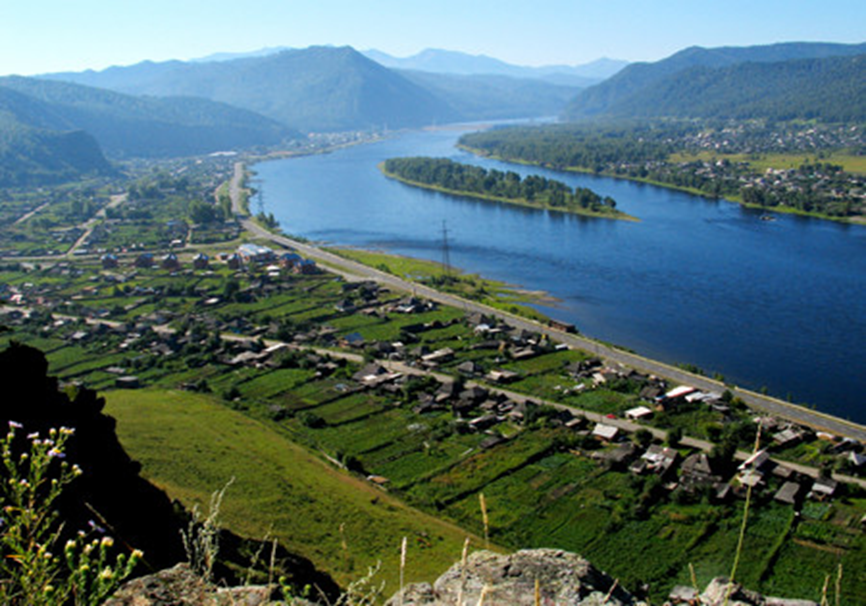 	Газета распространяется бесплатно*Орган издания Муниципальное образование «Сизинский сельсовет»СЕГОДНЯ В НОМЕРЕ:Месячник пожарной безопасности………………………………………………… ……….стр.2Извещение о проведении собрания о согласовании местоположения границы земельного участка…………………………………………………….. ………………………………….стр.3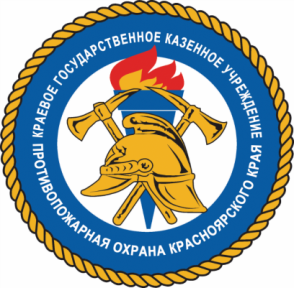 МЕСЯЧНИК  ПОЖАРНОЙ  БЕЗОПАСНОСТИ       Сентябрь - начало нового учебного года.  В целях повышения безопасности детей в начале учебного года, восстановления у них после летних каникул навыков адекватных действий при угрозе и возникновении пожаров в  образовательных  учреждениях  на территориях  Казанцевского, Ильичевского и Сизинского  сельсоваетов идет месячник  пожарной безопасности.Задачи месячника:
- формирование сознательного и ответственного отношения к вопросам личной безопасности; 
- знаний и умений распознавать и оценивать опасные ситуации, определять способы защиты;
- ликвидировать последствия и оказывать само и взаимопомощь;
- формирование у воспитанников правил поведения, обеспечивающие личную и общественную безопасность.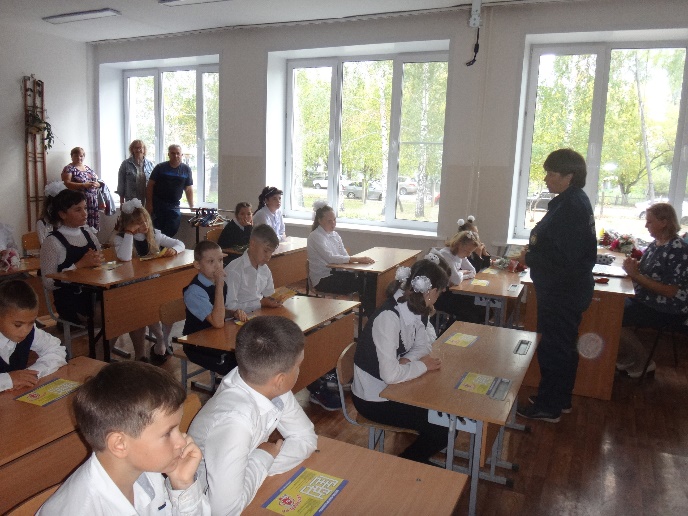 В ходе месячника проводятся следующие мероприятия: - участие на школьных  линейках 1 сентября;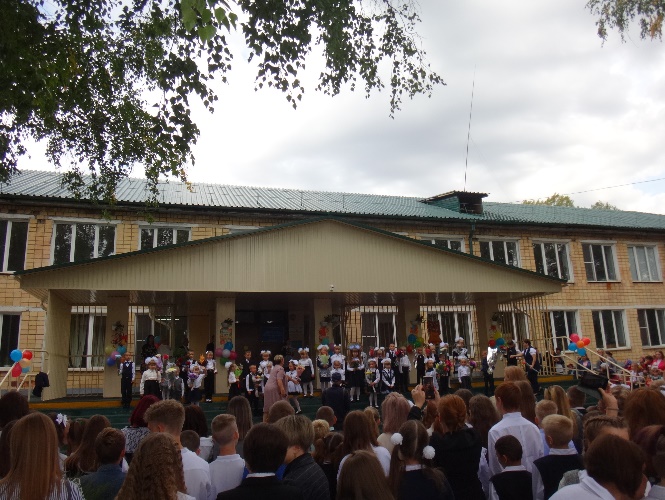 -  открытые уроки и занятия на тему  "Причины пожаров, последствия", "Огонь друг и враг",   «Основы безопасности;
-  обновление Уголков пожарной безопасности;
-  показ пожарной техники и экскурсии в пожарные части ;
- викторины по пожарной безопасности;- просмотр мультфильмов и видеороликов по основам безопасности ;- тренировочные эвакуации в образовательных учреждениях;- практические занятие с огнетушителем для персонала и учащихся образовательных учреждений. Учащиеся школ и ребята из детских садов вспомнили    основы безопасности, выработали у себя навыки  умения  защищать свою жизнь и здоровье, оказывать само и взаимопомощь, правильное поведение  в разных жизненных ситуациях.Инструктор противопожарной профилактикиШушенского района, Мамонтова СветланаИЗВЕЩЕНИЕ О ПРОВЕДЕНИИ СОБРАНИЯ О СОГЛАСОВАНИИ МЕСТОПОЛОЖЕНИЯ ГРАНИЦЫ ЗЕМЕЛЬНОГО УЧАСТКАКадастровым инженером Татаевым Денисом Прокопьевичем 662713, Россия, Красноярский край, Шушенский район, рп. Шушенское, ул. Ленина, 65, адрес электронной почты: tataev-denis@rambler.ru, тел. 8-913-040-03-89, номер в государственном реестре лиц, осуществляющих кадастровую деятельность 31251, выполняются кадастровые работы в отношении земельного участка с кадастровым номером 24:42:3101001:204, расположенного по адресу: Красноярский край, р-н Шушенский, с. Сизая, ул. Шахматная, 45, номер кадастрового квартала 24:42:3101001. Заказчиком кадастровых работ является Золотухина Надежда Дмитриевна, 662732 Красноярский край, р-н Шушенский, с Сизая, ул Ленина, д. 56, кв. 2, тел. 8-983-370-44-07. Собрание по поводу согласования местоположения границ состоится по адресу: Красноярский край, Шушенский район, п. Шушенское, ул. Ленина, 65, 14 октября 2022 г. в 10 часов 00 минут. С проектом межевого плана земельного участка можно ознакомиться по адресу: Красноярский край, Шушенский район, п. Шушенское, ул. Ленина, 65. Требования о проведении согласования местоположения границ земельных участков на местности принимаются с 13 сентября 2022 г. по 14 октября 2022 г., обоснованные возражения о местоположении границ земельных участков после ознакомления с проектом межевого плана принимаются с 13 сентября 2022 г. по 14 октября 2022 г. по адресу: Красноярский край, Шушенский район, п. Шушенское, ул. Ленина, 65. Смежный земельный участок, с правообладателем которого требуется согласовать местоположение границы: Красноярский край, Шушенский район, с. Сизая, ул. Шахматная, уч. 43, кадастровый номер  24:42:3101001:817. При проведении согласования местоположения границы при себе необходимо иметь документ, удостоверяющий личность, а также документы о правах на земельный участок (часть 12 статьи 39, часть 2 статьи 40 Федерального закона от 24 июля 2007 г. N 221-ФЗ "О кадастровой деятельности").Учредитель:                 Администрация Сизинского сельсоветаАдрес: 662732,  Красноярский край,               Шушенский р-н, с. Сизая,   ул. Ленина, 86-а                                            Тел. 8(39139)22-6-71, факс: 8(39139) 22-4-31Издание утверждено 3.04.2008 г.  тиражом в 500 экземпляров.